ANEXA nr. 1:Nr..........data................Cerere de înscriere în Program(model)CătreDirecţia pentru Agricultură Judeţeană....................../a Municipiului BucureştiSubsemnatul/Subsemnata:a)persoana juridică/PFA/II/IF................................................., cu sediul în localitatea........................, judeţul................, înscrisă la registrul comerţului cu nr. .........., CUI..........., cod CAEN............., cont bancar deschis la............................, reprezentată de............................, CNP..........................., e-mail..................., telefon...................;b)persoana fizică..........................................., domiciliată în localitatea.................................., judeţul..........................., str............................nr.........., deţinătoare a BI/CI seria.........nr......., eliberat/eliberată la data.................de......................., CNP.................., cont bancar.................deschis la..............., e-mail...................., telefon.................., solicit înregistrarea în Registrul unic pentru accesarea Programului de susţinere a producţiei de cartof de consum, potrivit art. 9 alin. (10) din Hotărârea Guvernului nr. 782/2022 pentru aprobarea schemei "Ajutor de minimis pentru aplicarea programului de susţinere a producţiei de cartof de consum", precum şi pentru stabilirea unor măsuri de verificare şi control al acesteia şi depun următoarele documente: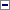 .................................................................................................................................................................................................NOTĂ:Se înscriu toate documentele depuse, indicându-se distinct tipul documentului, numărul şi data acestuia. Documentele depuse în copie se certifică de către reprezentantul direcţiei împuternicit cu primirea şi verificarea cererii şi a documentelor însoţitoare.Declar că am depus/nu am depus o altă cerere de ajutor de minimis pentru anul 2022 la Direcţia pentru Agricultură Judeţeană................./a Municipiului Bucureşti pentru înscrierea în program cu suprafaţa de.............mp.Declar că în perioada anilor 2020-2022 am/nu am beneficiat de ajutoare de minimis potrivit prevederilor art. 9 alin. (2) din Hotărârea Guvernului nr. 782/2022, în oricare dintre formele de organizare conform art. 4 alin. (2) din aceeaşi hotărâre, după cum urmează:Se înscrie actul normativ.......................................Suma..........................NOTĂ:Se înscriu actele normative în baza cărora a beneficiat de ajutoare de minimis.ANGAJAMENT1.Mă angajez să furnizez orice document justificativ care îmi va fi solicitat, să mă supun oricărui control şi să înapoiez la cererea motivată a direcţiilor pentru agricultură judeţene sau a altor instituţii abilitate suma care a fost virată de aceasta cu titlu de ajutor de minimis, fără a prejudicia eventualele urmări ce ar putea fi angajate împotriva mea.2.Mă angajez să prezint toate documentele obligatorii după depunerea cererii de înscriere în Program, în termenul legal.3.Mă oblig să menţin suprafaţa de.........................., care va beneficia de prevederile Hotărârii Guvernului nr. 782/2022 pentru aprobarea schemei "Ajutor de minimis pentru aplicarea programului de susţinere a producţiei de cartof de consum", precum şi pentru stabilirea unor măsuri de verificare şi control al acesteia.4.Mă oblig ca la finalul recoltării să comunic Direcţiei pentru Agricultură Judeţene............/a Municipiului Bucureşti cantitatea totală de cartof de consum obţinută pe suprafaţa eligibilă.5.Toate datele cu caracter personal colectate vor fi stocate numai cât este necesar îndeplinirii scopului pentru care au fost colectate, plus termenele de arhivare prevăzute de dispoziţiile legale în materie, şi/sau atât cât este necesar pentru ca părţile să îşi poată exercita drepturile legitime.Solicitant,........................VerificatReprezentant DAJ,......................................AprobatDirector executiv DAJ,.....................................